РАБОЧАЯ ПРОГРАММА УЧЕБНОЙ ДИСЦИПЛИНЫОсновы проектирования баз данных2020Рабочая программа учебной дисциплины разработана на основе Федерального государственного образовательного стандарта среднего профессионального образования (далее – ФГОС СПО) по специальности 09.02.06 Сетевое и системное администрированиеОрганизация-разработчик: государственное автономное учреждение Калининградской области профессиональная образовательная организация «Колледж предпринимательства»Разработчик:Григорьева К.М. - ГАУ КО «Колледж предпринимательства», преподавательРабочая программа учебной дисциплины рассмотрена на заседании отделения Информационных технологий Протокол № 1 от 31.08.2020 г.СОДЕРЖАНИЕПАСПОРТ РАБОЧЕЙ ПРОГРАММЫ УЧЕБНОЙ ДИСЦИПЛИНЫОсновы проектирования баз данныхОбласть применения программыРабочая программа учебной дисциплины является частью программы подготовки специалистов среднего звена в соответствии с ФГОС СПО по специальности 09.02.06 Сетевое и системное администрированиеМесто дисциплины в структуре программы подготовки специалистов среднего звена: дисциплина общепрофессионального циклаЦели и задачи дисциплины – требования к результатам освоениядисциплины:В результате освоения дисциплины обучающийся должен уметь:проектировать реляционную базу данных;использовать язык запросов для программного извлечения сведений из баз данных.знать:основы теории баз данных;модели данных;особенности реляционной модели и проектирование баз данных, изобразительные средства, используемые в ER-моделировании;основы реляционной алгебры;принципы проектирования баз данных, обеспечение непротиворечивости и целостности данных;средства проектирования структур баз данных;язык запросов SQL.Рекомендуемое количество часов на освоение программы дисциплины:максимальной учебной нагрузки обучающегося 68 часов, в том числе:обязательной аудиторной учебной нагрузки обучающегося, 50 часов;самостоятельной работы обучающегося 18 часов.2. СТРУКТУРА И СОДЕРЖАНИЕ УЧЕБНОЙ ДИСЦИПЛИНЫ2.1. Объем учебной дисциплины и виды учебной работыТематический план и содержание учебной дисциплины	УСЛОВИЯ РЕАЛИЗАЦИИ РАБОЧЕЙ ПРОГРАММЫ УЧЕБНОЙ ДИСЦИПЛИНЫ3.1. Требования к минимальному материально-техническому обеспечениюДля реализации программы учебной дисциплины должны быть предусмотрены следующие специальные помещения:Лаборатория «Программирования и баз данных» оснащенная необходимым для реализации программы учебной дисциплины оборудованием.3.2. Информационное обеспечение обученияПеречень рекомендуемых учебных изданий, Интернет-ресурсов, дополнительной литературыОсновные источники:Основы проектирования баз данных : учеб, пособие / О. Л. Голицына, Т. Л. Партыка, И. И. Попов. - М. : ФОРУМ, 2016.Основы проектирования баз данных : учеб, пособие / Г. Н. Федорова. - М. : Академия, 2016.Базы данных : учеб, пособие / Э. В. Фуфаев, Д. Э. Фуфаев. - М.: Академия, 2015.Основы проектирования баз данных : учеб, пособие / О. Л. Голицына, Т. Л. Партыка, И. И. Попов. - М. : ФОРУМ, 2016. - ЭОР.Информатика, автоматизированные информационные технологии и системы : учеб.  В. А. Гвоздева. - М. : Форум : ИНФРА-М, 2015. - ЭОР.Дополнительные источники:http://www.lessons-tva.info/edu/inf-access/access.htmlhttp://kafiitbgau.narod.ru/Metod/Access/Access.htmhttp://www.bestbookit.net/database/access.htmlКОНТРОЛЬ И ОЦЕНКА РЕЗУЛЬТАТОВ ОСВОЕНИЯ
ДИСЦИПЛИНЫКонтроль и оценка результатов освоения дисциплины осуществляется преподавателем в процессе проведения семинарских занятий, тестирования, реферативной работы, составления конспектов.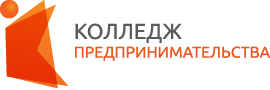 государственное автономное учреждение  Калининградской области профессиональная образовательная организация «КОЛЛЕДЖ ПРЕДПРИНИМАТЕЛЬСТВА»стр.ПАСПОРТ РАБОЧЕЙ ПРОГРАММЫ УЧЕБНОЙ ДИСЦИПЛИНЫ4СТРУКТУРА И СОДЕРЖАНИЕ УЧЕБНОЙ ДИСЦИПЛИНЫ5УСЛОВИЯ РЕАЛИЗАЦИИ РАБОЧЕЙ ПРОГРАММЫ УЧЕБНОЙ ДИСЦИПЛИНЫ8КОНТРОЛЬ И ОЦЕНКА РЕЗУЛЬТАТОВ ОСВОЕНИЯ УЧЕБНОЙ ДИСЦИПЛИНЫ9Вид учебной работыОбъем часовМаксимальная учебная нагрузка (всего)68Обязательная аудиторная учебная нагрузка (всего) 50в том числе:теоретическое обучение26практические занятия24Самостоятельная работа обучающегося (всего)18в том числе:написание рефератоввыполнение индивидуального заданиясоставление схемработа с конспектом лекцийчтение текста учебника44442Итоговая аттестация в форме дифференцированного зачетаИтоговая аттестация в форме дифференцированного зачетаНаименование разделов и темСодержание учебного материала, лабораторные и практические работы, самостоятельная работа обучающихся, курсовая работ (проект) (если предусмотрены)Объем часовУровень освоения1234Тема 1. Основные понятия баз данныхСодержание учебного материала16Тема 1. Основные понятия баз данныхОсновные понятия теории БД62Тема 1. Основные понятия баз данныхТехнологии работы с БД62Тема 1. Основные понятия баз данныхЛабораторные работы4Тема 1. Основные понятия баз данныхПрактические занятия4Тема 1. Основные понятия баз данныхСамостоятельная работа обучающихся2Тема 2.Взаимосвязи в моделях и реляционный подход к построению моделейСодержание учебного материала14Тема 2.Взаимосвязи в моделях и реляционный подход к построению моделейЛогическая и физическая независимость данных82Тема 2.Взаимосвязи в моделях и реляционный подход к построению моделейТипы моделей данных. Реляционная модель данных82Тема 2.Взаимосвязи в моделях и реляционный подход к построению моделейРеляционная алгебра82Тема 2.Взаимосвязи в моделях и реляционный подход к построению моделейЛабораторные работы2Тема 2.Взаимосвязи в моделях и реляционный подход к построению моделейПрактические занятия2Тема 2.Взаимосвязи в моделях и реляционный подход к построению моделейСамостоятельная работа обучающихся2Тема 3 Этапы проектирования баз данныхСодержание учебного материала12Тема 3 Этапы проектирования баз данныхОсновные этапы проектирования БД62Тема 3 Этапы проектирования баз данныхКонцептуальное проектирование БД62Тема 3 Этапы проектирования баз данныхНормализация БД62Тема 3 Этапы проектирования баз данныхЛабораторные работы2Тема 3 Этапы проектирования баз данныхПрактические занятия2Тема 3 Этапы проектирования баз данныхСамостоятельная работа обучающихся2Тема 4 Проектирование структур баз данныхСодержание учебного материала10Тема 4 Проектирование структур баз данныхСредства проектирования структур БД42Тема 4 Проектирование структур баз данныхСреда разработки СУБД MS Access. Основные объекты и их назначение.42Тема 4 Проектирование структур баз данныхЛабораторные работы:2Тема 4 Проектирование структур баз данныхПрактические занятия2Тема 4 Проектирование структур баз данныхСамостоятельная работа обучающихся2Тема 5.Организация запросов SQLСодержание учебного материала10Тема 5.Организация запросов SQLОсновные понятия языка SQL. Синтаксис операторов, типы данных.42Тема 5.Организация запросов SQLСоздание, модификация и удаление таблиц. Операторы манипулирования данными42Тема 5.Организация запросов SQLОрганизация запросов на выборку данных при помощи языка SQL42Тема 5.Организация запросов SQLЛабораторные работы2Тема 5.Организация запросов SQLПрактические занятия2Тема 5.Организация запросов SQLСамостоятельная работа обучающихся2Дифференцированный зачет2Итого:68Результаты обучения (освоенные умения, усвоенные знания)Формы и методы контроля и оценки результатов обученияОсвоенные умения:проектировать реляционную базу данныхОценка выполнения лабораторной и работыТестированиезачетКомплексный дифференцированный зачетиспользовать язык запросов для программного извлечения сведений из баз данныхТестированиеОценка выполнения лабораторной и практической работыЗащита лабораторной работы поиндивидуальному заданиюКомплексный дифференцированный зачетУсвоенные знания:основы теории баз данных;модели данных;Контрольная работаПодготовка и выступление с рефератом Комплексный дифференцированный зачетособенности реляционной модели и проектирование баз данныхКонтрольная работаТестированиеКомплексный дифференцированный зачетосновы реляционной алгебрыДифференцированный зачетпринципы проектирования баз данныхОценка выполнения практической работы Комплексный дифференцированный зачетобеспечение непротиворечивости и целостности данныхТестирование. Контрольная работаЗащита лабораторной работыОценка выполнения лабораторной работыКомплексный дифференцированный зачетпроцедуры нормализации таблиц данныхОценка выполнения лабораторной работы. Комплексный дифференцированный зачетсредства проектирования структур баз данных.Тестирование. Контрольная работаЗащита лабораторной работыОценка выполнения лабораторной работыКомплексный дифференцированный зачет